Fișă de  lucruSubliniaţi predicatele verbale din textul  următor:Trăia odată un împărat care era bogat şi puternic.Acest împărat avea un fecior şi o fată .Feciorul a murit şi fata a cerut să-l petreacă la groapă.Ea a îmbrăcat o rochie neagră şi părul ei curgea despletit pe spate. Lumea a văzut că era gingaşă şi plăpândă. O priveau toţi cu admiraţie cum era puţintică şi drăgălaşă.Tot pe atunci trăia în cetate o femeie care era săracă. Femeia avea un fiu. El era cumsecade, smerit şi fricos ca o fată mare.2.  Analizați  predicatele identificate  la exercitiul 1.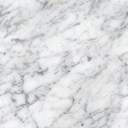 